Как адаптировать игрушки для незрячего или слабовидящего ребёнка Большая часть игрушек, книжек и других материалов для маленьких детей рассчитана на то, что их будут разглядывать. Это значит, что многие из них нужно будет адаптировать для того, чтобы незрячему или слабовидящему малышу тоже было интересно с ними играть.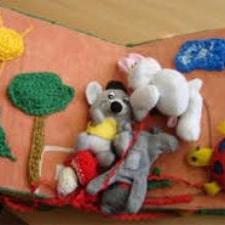 ИГРУШКИ ДЛЯ СЛЕПОГО РЕБЕНКА●        Лучше давать небольшие игрушки хорошо моющиеся. Мелкие игрушки и предметы меньше 9 см давать вообще не следует, поскольку дети не смогут различить их детали.●        Неприемлемыми для игры слепых детей являются сюжетно–образные игрушки из очень мягких материалов, когда при нажатии на игрушку изменяется ее форма.●        В воспитании слепого ребенка большое значение имеют погремушки, различные дидактические игрушки, строительные наборы и универсальные конструкторы.●        Существует целый ряд игрушек, помогающих развитию движения рук слепого ребенка: пирамидки, матрешки, стаканчики.●        Для игры с мячом можно подобрать озвученный мяч, а также резиновый средних размеров (35–50 см в окружности). Мячи можно набивать самостоятельно.●        Значительную помощь в развитие ребенка оказывают музыкальные игрушки. Для игр и занятий можно использовать колокольчики, бубен, барабан, игрушечную дудочку, свистульки, металлофон, а также музыкальные каталки, пищащих птичек и т.д.●        Детей нужно познакомить с куклой. Кукла должна быть среднего размера (20-30 см).Что значит адаптировать? Если у ребёнка есть остаток зрения, то можно изменить внешний вид игрушек, сделав их более яркими и контрастными. Для незрячих детей игрушки можно сделать более интересными на ощупь.Но для всех детей будет полезно играть с настоящими, а не игрушечными, предметами.В зависимости от того, какой остаток зрения есть у ребёнка, можно:Выбирать для него игрушки ярких цветов, особенно для детей со кортикальными зрительными нарушениями (т.е. вследствие повреждения головного мозга) - они могут особенно предпочитать красный и жёлтый цветаТекст и картинки из детских книжек и плакатов можно увеличивать на ксероксе или рассматривать вместе с ребёнком при помощи лупы.Чтобы игрушки были заметнее для ребёнка с небольшим остатком зрения, класть их на контрастный фон. Например, ярко-синюю игрушку можно положить на белый или жёлтый фон.  Лучше приобрести для этой цели набор декоративной пенки для поделок - листы пенки недорогие, яркие и легко моются.Приклеивать к игрушкам блестящий, флуоресцентный или полосатый скотч.Подсвечивать игрушку фонариком, чтобы привлечь к ней внимание малыша.      Материалы и фактура. Материал должен быть приятным на ощупь, иначе ребенок будет отказываться от игрушки. Также, материалы и фактура игрушек должны быть разнообразными: дерево, пластмасса, металл, ткань, мех, резина с гладкой, шершавой, рифленой поверхностью. Это способствует развитию тактильной чувствительности и обогащает познания об окружающем слепого ребенка. Помним: Холодные материалы могут быть неприятны для осязания, дети могут отказаться играть с ними. Также по опыту знаем, что чаще всего слепые дети не любят играть с мягкими игрушками. Наибольшая заинтересованность у слепых проявляется к деревянным игрушкам.       Твердый материал сохраняет форму предмета, что в познании форм объектов реальной жизни, отображенных в игрушках, компенсирует отсутствие зрения. Так же слепые дети в ходе игровой деятельности с игрушками прилагают к ним определенные усилия, сжимают, мнут, гнут, растягивают и даже кусают их. Могут стучать ими об пол или стены, чтобы появился звук, что является одним из методов познания слепыми детьми окружающего мира через слуховой анализатор. Поэтому необходимо подбирать игрушки не только достаточно плотные и твердые, но и прочные, чтобы они не раскололись и не травмировали ребенка.     При обследовании предметов окружающего мира все маленькие дети, а слепые в особенности, подносят их к лицу, обнюхивают, кусают, облизывают. Поэтому игрушки обязаны соответствовать определенным санитарно – гигиеническим нормам: должны отсутствовать мелкие отдельно прикрепленные детали, материалы должны быть нетоксичными, не пористыми, чтоб легко мыться.     Желательно, чтобы игрушки (мячи, другие передвижные игрушки, игрушки, изображающие представителей животного мира) слепого ребенка были озвучены. Это дает возможность малышу развиваться сразу по нескольким направлениям: во – первых, развитие слуховой функции, во — вторых – ориентирование в пространстве, в – третьих, обогащение знаний об окружающем мире. Так как у таких детей отсутствует зрительный образ предмета, то они строят свое узнавание его на звуковом сигнале. Также, по звуку слепые дети хорошо ориентируются в пространстве, развивают возможность манипулирования предметами и общую моторную ловкость.       Материалы, из которых изготовлены игрушки, их части, покрытие, наполнитель должны быть без запаха. Сильный запах может оттолкнуть ребенка, вызвать аллергическую реакцию либо сформирует образ предмета, связанный с определенным запахом. Последнее крайне нежелательно, так как у слепых людей обоняние развито сильнее, чем у нормально зрячих, запах является таким же маркером предмета или объекта, как форма и цвет. Поэтому, не обладая зрительными ориентирами, слепой ребенок не будет узнавать идентичные предметы, если у них будет отсутствовать соответствующий запах. Это может путать ребенка, мешать верному восприятию окружающей реальности.Вот несколько других идей:     Когда вы знакомите ребёнка с новыми для него вещами и понятиями, используйте настоящие, а не игрушечные, объекты. Например, 10-сантиметровая пластиковая ёлочка не поможет сформировать у ребёнка представление о настоящем дереве. Необходимо дать ему возможность близко рассмотреть предмет, потрогать его. Например, пока ребёнок обследует новый объект, постарайтесь как можно точнее описать его словами, проговаривая все важные отличительные признаки: «Посмотри, какая тыква. Она большая, круглая и твёрдая. Тыква оранжевого цвета. Потрогай, какая она ребристая».     Когда вы выбираете игрушки для ребёнка с нарушениями зрения, обращайте внимание не только на их внешний вид, но и на тактильные качества (форму, размер, текстуру поверхности). Предпочтительны не просто яркие, но и приятные и разнообразные на ощупь игрушки. То же самое относится и к вещам, которыми ребёнок будет пользоваться каждый день - дверным ручкам, посуде и т.д.     Лучше покупать такие игрушки, у которых есть движущиеся части. Например, если это машинка, то такая, у которой крутятся колёса, открываются двери, капот и багажник. Это будет стимулировать ребёнка исследовать предметы и взаимодействовать с ними.